El-kady stresses on the importance of using the scientific potentials in the agriculture and production at the opening session in the national projects conference 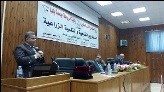 Prof.Dr. EL-Sayed el-kady, the university president inaugurates the annual scientific conference of the faculty of agriculture that is about the national projects and the agricultural development in the presence of prof.Dr. Hesham Abu EL-Enin, the vice president of post-graduate studies, prof.Dr. Mahmoud Eraqi, the dean of the faculty of agriculture, the faculties’ deans, the departments’ heads and the faculties’ members. The university president stresses on the importance of using the scientific potentials in the agriculture and production.